NORTH HOLLYWOOD WEST NEIGHBORHOOD COUNCIL MINUTESGeneral Board Meeting MinutesWednesday, December 8, 20216:30pmZoom MeetingEXECUTIVE COMMITTEEGreg WrightPresidentCarol RoseCo-Vice PresidentWillie LewisCo-Vice PresidentLorraine MatzaSecretaryLeslie Ann Myrick-RoseTreasurer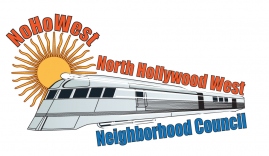 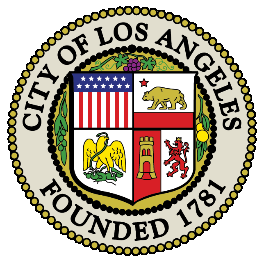 BOARD MEMBERSAlessandra Taryn BeaVickie CoronaJohn DinkjianJim KompareRose LewisGabriel RamosCharles SavinarTopic1Call Meeting to Order – Roll Call – WelcomeMeeting was called to order 7:06pm9 Present: Greg Wright, Carol Rose, Jim Kompare, Lorraine Matza, Leslie Myrick, Gabriel Ramos,John Dinkjian, Vicky Corona, Charles Savinar1 Absent:  Alessandra Taryn Bea, 2Officer’s Reports:President’s Report –Greg WrightThere will be no January meeting.There are three open board seats.(Youth/Senior Seat, Resident and At-Large Seats.)Vice President’s Report – Carol RoseThere was no report given.Secretary – Lorraine MatzaThere was no report given.Treasurer –Leslie MyrickThere was no report given.3Reports and Announcements:LAPD Senior Lead OfficerLA City Council District RepresentativeOther Government Departments/AgenciesAtzi – Department of Neighborhood EmpowermentAB361 regarding the agenda was discussed.Training was extended until January 1st.  If there is a problem logging into Cornerstone contact her.Julissa Hernandez – Assembly member Luz RivasEmail: Julissa.hernandez@asm.ca.govShe highlighted Luz Riass’2021 Budget victories:  54 million dollars was secured for schools  K-12 offering breakfast and lunch for all students in the State of California, which made California the first state in the nation to provide universal school meals for all K-12 students.She was able to secure 2 billion dollars to combat the state’s homelessness crisis.She was able to secure 25 million dollars for CSUN Global Hispanic Serving Institution Equity Innovation Hub.All eleven Bills sent to the Governor’s office were signed into law this year.Events: Luz Rivas is partnering up with the Childcare Resource Center to help collect books and  toys to assist families during the holiday season.  Their office is accepting new unwrapped books and toys for children ages 0-13.  Toys can be dropped off at their district office through December 14th.Their District Office is located at 9300 Laurel Canyon Blvd in Arleta.  818-504-3911.A fourth vaccine pop up clinic is located at the Red Line/Orange Line station.  All three vaccines are available and boosters as well from 9am – 1pm.  Appointments can be made at the My Turn website. 4Public Comment on Non-Agendized Items:There were no Public Comments.5DISCUSSION AND POSSIBLE ACTION: to approve the General Board Meeting Minutes from November 11, 2021Lorraine Matza brought a motion to approve the General Board Meeting Minutes as corrected from November 11, 2021, seconded by Carol Rose9 Ayes:  Greg Wright, Carol Rose, Jim Kompare, Lorraine Matza, Leslie Myrick, Gabriel Ramos,John Dinkjian, Vicky Corona, Charles SavinarVote: (9-0-0) Motion Passed6DISCUSSION AND POSSIBLE ACTION: to approve the November, 2021 MERLeslie Myrick brought a motion to approve the November, 2021 MER, seconded by Jim Kompare9 Ayes:  Greg Wright, Carol Rose, Jim Kompare, Lorraine Matza, Leslie Myrick, Gabriel Ramos,John Dinkjian, Vicky Corona, Charles SavinarVote: (9-0-0) Motion Passed7DISCUSSION AND POSSIBLE ACTION: to approve canceling the January 12, 2022 general board meetingLorraine Matza brought a motion to approve canceling the January 12, 2022 general board meeting, seconded by Leslie Myrick9 Ayes:  Greg Wright, Carol Rose, Jim Kompare, Lorraine Matza, Leslie Myrick, Gabriel Ramos,John Dinkjian, Vicky Corona, Charles SavinarVote: (9-0-0) Motion Passed8BOARD MEMBER COMMENTS ON NON-AGENDIZED ITEMSLeslie Myrick stated the agenda is now posted in all four languages.9NEIGHBORHOOD COUNCIL COMMITTEE REPORTSJim Kompare stated he spoke with a company that designs reflected surfaces for streets.Carol Rose stated she will use volunteers from Tiny Homes for the next event.She would like to start a program with other neighborhood councils to use volunteers from Tiny Homes10ANNOUNCEMENTSThere were no announcements.11Next NoHo West Neighborhood Council General Board Meeting will be on February 9, 202212   ADJOURMENTMeeting adjourned